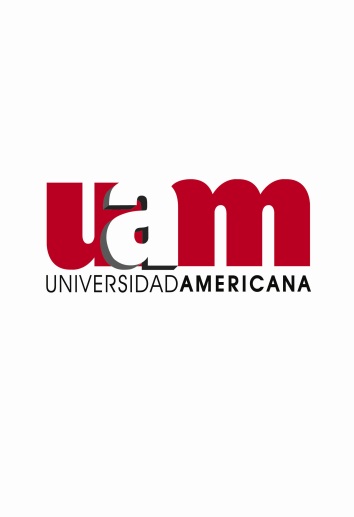              UNIVERSIDAD AMERICANA          Departamento de Cuentas por CobrarSolicitud de Cartas de Costo / Análisis de CuentaFecha:   ____________________________   		N° de Recibo_______________Nombre del Estudiante: ________________________________ Cédula _______________Carrera ______________________________________  Año de Ingreso: ______________IFARHU     SI			NOCuatrimestre/Semestre ___________Observaciones:___________________________________________________________________________________________________________________________________________________________________________________________________________________________Atendido por: ______________________ VB Exp. Completo: _______________________Nota: Las cartas de costo y/o análisis de cuenta se entregarán al dueño del documento. De enviar a otra persona, deberá presentar nota y copia de cédula, donde usted autoriza el retiro de dicho documento.